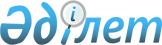 О проведении анализа причин изменения динамики взаимной торговли государств – членов Таможенного союза и Единого экономического пространства в 2010 – 2014 годах и принятии первоочередных мер по наращиванию объемов взаимного товарооборота государств – членов Евразийского экономического союзаРаспоряжение Евразийского межправительственного совета от 6 февраля 2015 года № 4

      1. Евразийской экономической комиссии провести анализ причин изменения динамики взаимной торговли государств – членов Таможенного союза и Единого экономического пространства в 2010 – 2014 годах и представить в I полугодии 2015 г. предложения по наращиванию объемов взаимного товарооборота государств – членов Евразийского экономического союза.



      2. Настоящее распоряжение вступает в силу с даты его принятия.      Члены Евразийского межправительственного совета:
					© 2012. РГП на ПХВ «Институт законодательства и правовой информации Республики Казахстан» Министерства юстиции Республики Казахстан
				От Республики

АрменияОт Республики

БеларусьОт Республики

КазахстанОт Российской 

ФедерацииО. АбрамянА. КобяковК. МасимовД. Медведев